Муниципальное бюджетное общеобразовательное учреждение «Кочкуровская средняя общеобразовательная школа» Дубенского района  Республики Мордовия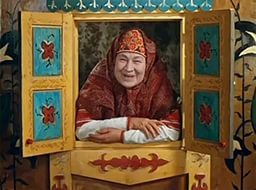 Конспект открытого  мероприятияИнтеллектуальная игра 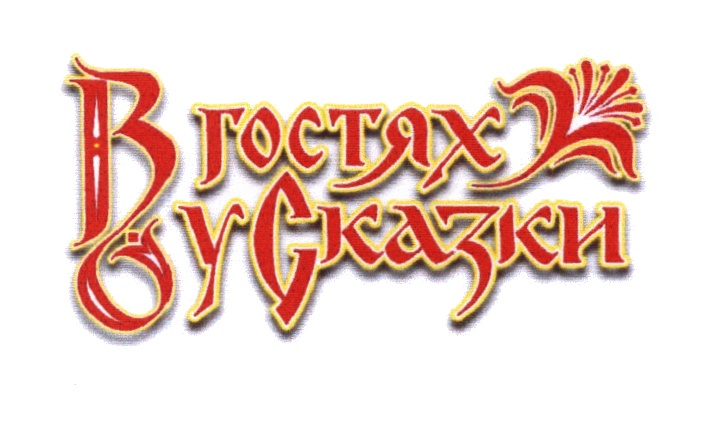 Разработала :Афонькина Т.А..Цель:  Знакомство с устным народным творчеством. Развитие речи, памяти, творческих способностей.Оборудование: Наглядный материал (кроссворд), телевизор, проектор, муз. аппаратура.Задачи: 1. Обобщить полученные знания.2. Развитие памяти, мышления, речи и других познавательных способностей.3. Вызвать у учащихся положительные эмоции с интеллектуальной деятельностью.Ход занятия: (Звучит музыка  «В гостях у сказки»)- Здравствуйте ребята! Сегодня мы не просто будем вспоминать сказки…- Сегодня мы посоревнуемся, проведём игру «В гостях у сказки» (Словарная работа)- Вы уже знаете что сказка – это устное народное творчество, и у каждого народа есть свои сказки. Сказки народов мира знакомят нас с миром не похожим на тот, который присутствует в русских сказках с нашим тридевятым царством, тридевятым государством, бабой-ягой, Кощеем бессмертным.- Их сказки так же знакомят нас с национальным бытом, с природой, рассказывают об условиях труда, жизни народа, но не смотря, что в сказках  народов мира, есть различия, они едины в том, что учат нас быть добрыми, умными, трудолюбивыми, храбрыми. Воспитывают в нас волю преодолевать трудности и осуждают плохие поступки человека.- Итак, начнём?!Представляем команды, и членов жюри.1.Разминка: «Перепутанные названия». Одно из слов в названии заменено, необходимо назвать правильно.1. «Царевна - змеюшка»    (Царевна – лягушка)2. «По кошачьему велению» (по Щучьему велению)3. «Иван царевич и Синий волк» (Серый волк)4. «Сестрица Алёнушка и братец Данилушко»  (Иванушка)5. «Петушок – золотой ремешок»  (Петушок – золотой гребешок)6. «Мальчик - с- пяточку» (Мальчик с пальчик)7. «У страха ноги велики» (У страха глаза велики)8. «Суп из топора» (Каша из топора)9. «Петушок Ряба» (Курочка Ряба)10. «Даша и медведь» (Маша и медведь)11. «Волк и семеро ягнят» (Волк и семеро козлят)12. «Петушок и гороховое зёрнышко» (Петушок и бобовое зёрнышко)13. «Улитки - лебеди» (Гуси лебеди)14 . «Заюшкин домик» (Заюшкина избушка)Вы молодцы! А теперь начинаем самое интересное. Наша игра будет состоять из блоков.2.  Портрет неизвестного:Я дам вам описание героя, а мвы попробуйте его узнатьь и назвать сказку, героем которой он является.(за правильный полный ответ 2балла)У него нет ни ручек ни ножек, он имеет форму шара.Все звери остались без крова, а жить они стали все вместе в одном домике. И только один большой косолапый зверь не вошел в их маленький домик и развалил его.Этот герой очень трудолюбив. Герой посадил маленькое семечко, из него вырос огромный овощ, который он один не смог вытащить. Ему пришлось звакть на помощь всю свою семию.Этот герой очень коварен, он съел маленьких козлят.Эта героиня имеет привычку снимать кожу.Этого героя папа смастерил из полена.3. Конкурс загадок. Появилась девочка в чашечке цветка, А была та девочка чуть больше ноготка.В ореховой скорлупке та девочка спала.Вот такая девочка, как она мала.Кто читал такую книжку,Знает девочку малышку.(Г.Х. Андерсон «Дюймовочка»)Сейчас потолкуем о книжке другойТут синее море, тут берег морской.Старик вышел к морю, он невод заброситКого-то поймает, что-то попросит.О жадной старухе рассказ тут пойдётА  жадность, ребята, к добру не ведётИ кончится дело всё тем же корытом.Но только не новым, а старым, разбитым.(А.С. Пушкин «Сказка о рыбаке и рыбке».)Летела стрела и попала в болото,А в этом болоте поймал её кто-то,Кто, распростившись с зелёною кожей,Сделался ликом красивой, пригожей.(«Царевна- лягушка».)Знаешь книжку про лентяйку, Беззаботную хозяйкуЛетом прыгает она, а зимою голоднаДал совет хороший ей работяга – муравей.А теперь я жду ответа, как зовётся басня эта?(«Стрекоза и муравей»)Я бегу, бегу, бегу, опоздать я не могу!Я на волке поскачу, на орле я полечу.Не боюсь волны морской,  не боюсь горы крутой. Я лечу, плыву, скачу – всем больным помочь хочу.(К.И.Чуковский «Доктор- Айболит».)Помогла нам  яблонька, помогла нам печька,Помогла хорошая голубая речка,Все нам помогали, все нас укрывали,К батюшке и матушке мы домой попали.Кто унёс братишку? Назовите книжку?(Русская народная сказка «Гуси лебеди».)Вот человек, вот это рост!Рукой достанет он до звёзд!Моряк он, милиционер,Отваги доброты примерОн тоже в книжке поселилсяВсем ребятам полюбился.(С.Михалков «Дядя Стёпа».)А с этим человеком всегда одна беда!То он не то оденет, то едет не  туда.В отцепленном вагоне он очень долго спал,Друзья, в какую книжку тот человек попал.(«Вот какой рассеянный».)С  букварём шагает в школуДеревянный мальчуганПопадает вместо школыВ полотняный балаганКак зовётся эта книжка?Как зовётся сам мальчишка?(«Золотой ключик» или «Приключения Буратино».)Скорей бы приблизился вечер И час долгожданный настал,Чтоб мне в золочёной каретеДоехать на сказочный бал.Никто во дворце не узнает,Откуда и как я зовусь…Что лишь только полночь настанет,  К себе на чердак я вернусь.(Ш.Перро «Золушка»)4. А теперь не много необычное задание вашему вниманию предлагаем две сказки. Приглашаем по одному представителю от каждой команды: (разыгрываем два названия).«Гуси - лебеди».Машенька встретилась с речкой.Девочка в избушке бабы яги.Сестрица приводит братца домой.Девочка встретилась с печкой.Гуси – лебеди унесли Иванушку.Мышка помогает Машеньке.Девочка встретилась с яблоней.Машенька бросилась догонять гусей.«Лиса и заяц».Зайчик встретился с медведем.Петушок  выгнал лису.У зайчика была избушка лубяная, а у лисы ледяная.Зайчик встретился с собакой.Лиса выгнала зайца.Зайчик живёт с петушком.Зайчик встретил петушка.А  пока наши команды будут выполнять задание,Мы предлагаем нашим зрителям проявить свои знания:«Веришь не веришь» Отвечать «да» или «нет»1.  Волк съел колобка. 2. Яичко золотое разбилось3. Гуси лебеди поймали девочку с братцем.4. Старуха нашла в санях лису.5. Братец Иванушка превратился в телёночка.6. У козы было семеро козлят.7. Хаврошечка забыла «усыпить» у трёхглазки третий глаз.8. Вместо девочки лисичке со скалочкой в мешок положили кабанчика.5. А теперь следующий конкурс «Угадай мелодию»1. Буратино 2. Песенка козы из сказки «Семеро козлят»3. В траве сидел кузнечик.4. Доброта из мультфильма «Приключения Фунтика»5. Кабы не было зимы из мультфильма «Простоквашино»6. Крылатые качели из кинофильма «Приключения электроника»7. Песня кота Леопольда.8. Песенка друзей из мультфильма «По дороге с облаками»9. Песенка мамонтёнка 10. Песня кота Базилио  и лисы Алисы.11. Песенка зайца и волка из мультфильма «Ну, погоди!»12. Песенка Красной шапочки.13. Улыбка из мультфильма «Крошка Енот»